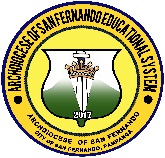 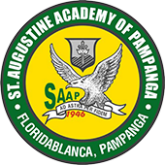 I knowingly and voluntarily consent to the disclosure and processing of my personal and sensitive  information  to St. Augustine Academy of Pampanga for application for admssion purposes. Affix Signature of Parent & ApplicantI knowingly and voluntarily consent to the disclosure and processing of my personal and sensitive  information  to St. Augustine Academy of Pampanga for application for admssion purposes. Affix Signature of Parent & ApplicantSt. Augustine Academy of PampangaSt. Augustine Academy of PampangaSt. Augustine Academy of PampangaSt. Augustine Academy of PampangaI knowingly and voluntarily consent to the disclosure and processing of my personal and sensitive  information  to St. Augustine Academy of Pampanga for application for admssion purposes. Affix Signature of Parent & ApplicantI knowingly and voluntarily consent to the disclosure and processing of my personal and sensitive  information  to St. Augustine Academy of Pampanga for application for admssion purposes. Affix Signature of Parent & ApplicantFloridablanca, PampangaFloridablanca, PampangaFloridablanca, PampangaI knowingly and voluntarily consent to the disclosure and processing of my personal and sensitive  information  to St. Augustine Academy of Pampanga for application for admssion purposes. Affix Signature of Parent & ApplicantI knowingly and voluntarily consent to the disclosure and processing of my personal and sensitive  information  to St. Augustine Academy of Pampanga for application for admssion purposes. Affix Signature of Parent & ApplicantI knowingly and voluntarily consent to the disclosure and processing of my personal and sensitive  information  to St. Augustine Academy of Pampanga for application for admssion purposes. Affix Signature of Parent & ApplicantI knowingly and voluntarily consent to the disclosure and processing of my personal and sensitive  information  to St. Augustine Academy of Pampanga for application for admssion purposes. Affix Signature of Parent & ApplicantRECOMMENDATION FORMRECOMMENDATION FORMRECOMMENDATION FORMI knowingly and voluntarily consent to the disclosure and processing of my personal and sensitive  information  to St. Augustine Academy of Pampanga for application for admssion purposes. Affix Signature of Parent & ApplicantI knowingly and voluntarily consent to the disclosure and processing of my personal and sensitive  information  to St. Augustine Academy of Pampanga for application for admssion purposes. Affix Signature of Parent & ApplicantForm 2.2012.rev2019Form 2.2012.rev2019I knowingly and voluntarily consent to the disclosure and processing of my personal and sensitive  information  to St. Augustine Academy of Pampanga for application for admssion purposes. Affix Signature of Parent & ApplicantI knowingly and voluntarily consent to the disclosure and processing of my personal and sensitive  information  to St. Augustine Academy of Pampanga for application for admssion purposes. Affix Signature of Parent & ApplicantI knowingly and voluntarily consent to the disclosure and processing of my personal and sensitive  information  to St. Augustine Academy of Pampanga for application for admssion purposes. Affix Signature of Parent & ApplicantI knowingly and voluntarily consent to the disclosure and processing of my personal and sensitive  information  to St. Augustine Academy of Pampanga for application for admssion purposes. Affix Signature of Parent & ApplicantName of ApplicantName of ApplicantGenderLevelName of School and AddressName of School and AddressName of School and AddressIMPORTANT:IMPORTANT:Learner Applicant:Learner Applicant:Accomplish the data above, kindly give this form either to your School Guidance CounselorAccomplish the data above, kindly give this form either to your School Guidance CounselorAccomplish the data above, kindly give this form either to your School Guidance CounselorAccomplish the data above, kindly give this form either to your School Guidance CounselorAccomplish the data above, kindly give this form either to your School Guidance CounselorAccomplish the data above, kindly give this form either to your School Guidance CounselorAccomplish the data above, kindly give this form either to your School Guidance CounselorAccomplish the data above, kindly give this form either to your School Guidance Counselor or School Principal or or Class Adviser. Provide him/her with white legal size envelope. or School Principal or or Class Adviser. Provide him/her with white legal size envelope. or School Principal or or Class Adviser. Provide him/her with white legal size envelope. or School Principal or or Class Adviser. Provide him/her with white legal size envelope. or School Principal or or Class Adviser. Provide him/her with white legal size envelope. or School Principal or or Class Adviser. Provide him/her with white legal size envelope. or School Principal or or Class Adviser. Provide him/her with white legal size envelope. or School Principal or or Class Adviser. Provide him/her with white legal size envelope.Person Recommeding:   The person named above is applying for admission at St. Augustine Academy of Pampanga,Person Recommeding:   The person named above is applying for admission at St. Augustine Academy of Pampanga,Person Recommeding:   The person named above is applying for admission at St. Augustine Academy of Pampanga,Person Recommeding:   The person named above is applying for admission at St. Augustine Academy of Pampanga,Person Recommeding:   The person named above is applying for admission at St. Augustine Academy of Pampanga,Person Recommeding:   The person named above is applying for admission at St. Augustine Academy of Pampanga,Person Recommeding:   The person named above is applying for admission at St. Augustine Academy of Pampanga,Person Recommeding:   The person named above is applying for admission at St. Augustine Academy of Pampanga,Person Recommeding:   The person named above is applying for admission at St. Augustine Academy of Pampanga,Person Recommeding:   The person named above is applying for admission at St. Augustine Academy of Pampanga, Floridablanca, Pampanga.It is important that this form be filled out carefully and completely. Floridablanca, Pampanga.It is important that this form be filled out carefully and completely. Floridablanca, Pampanga.It is important that this form be filled out carefully and completely. Floridablanca, Pampanga.It is important that this form be filled out carefully and completely. Floridablanca, Pampanga.It is important that this form be filled out carefully and completely. Floridablanca, Pampanga.It is important that this form be filled out carefully and completely. Floridablanca, Pampanga.It is important that this form be filled out carefully and completely. Floridablanca, Pampanga.It is important that this form be filled out carefully and completely. This form is CONFIDENTIAL. Kindly place it in an envelope provided by the applicant,  This form is CONFIDENTIAL. Kindly place it in an envelope provided by the applicant,  This form is CONFIDENTIAL. Kindly place it in an envelope provided by the applicant,  This form is CONFIDENTIAL. Kindly place it in an envelope provided by the applicant,  This form is CONFIDENTIAL. Kindly place it in an envelope provided by the applicant,  This form is CONFIDENTIAL. Kindly place it in an envelope provided by the applicant,  This form is CONFIDENTIAL. Kindly place it in an envelope provided by the applicant,  This form is CONFIDENTIAL. Kindly place it in an envelope provided by the applicant,  seal and sign the flap then return to the applicant. Envelopes which are unsealed and seal and sign the flap then return to the applicant. Envelopes which are unsealed and seal and sign the flap then return to the applicant. Envelopes which are unsealed and seal and sign the flap then return to the applicant. Envelopes which are unsealed and seal and sign the flap then return to the applicant. Envelopes which are unsealed and seal and sign the flap then return to the applicant. Envelopes which are unsealed and seal and sign the flap then return to the applicant. Envelopes which are unsealed and seal and sign the flap then return to the applicant. Envelopes which are unsealed and unsigned on the flap, will not be accepted. Thank you. unsigned on the flap, will not be accepted. Thank you. unsigned on the flap, will not be accepted. Thank you. unsigned on the flap, will not be accepted. Thank you. unsigned on the flap, will not be accepted. Thank you.A. How long and in what capacity have you known the applicant? A. How long and in what capacity have you known the applicant? A. How long and in what capacity have you known the applicant? A. How long and in what capacity have you known the applicant? A. How long and in what capacity have you known the applicant? A. How long and in what capacity have you known the applicant? B. Academic School Records:B. Academic School Records:B. Academic School Records:     English     EnglishMathScienceFilipinoMakabayanMakabayanC. How would you rate the applicant's Personal Characteristics using the following criteria? Please checkC. How would you rate the applicant's Personal Characteristics using the following criteria? Please checkC. How would you rate the applicant's Personal Characteristics using the following criteria? Please checkC. How would you rate the applicant's Personal Characteristics using the following criteria? Please checkC. How would you rate the applicant's Personal Characteristics using the following criteria? Please checkC. How would you rate the applicant's Personal Characteristics using the following criteria? Please checkC. How would you rate the applicant's Personal Characteristics using the following criteria? Please checkC. How would you rate the applicant's Personal Characteristics using the following criteria? Please checkC. How would you rate the applicant's Personal Characteristics using the following criteria? Please checkC. How would you rate the applicant's Personal Characteristics using the following criteria? Please checkunder the appropriate column those that pertain to the learner.under the appropriate column those that pertain to the learner.under the appropriate column those that pertain to the learner.under the appropriate column those that pertain to the learner.under the appropriate column those that pertain to the learner.under the appropriate column those that pertain to the learner.CharacteristicsCharacteristicsSuperiorVery SatisfactorySatisfactoryBelow SatisfactoryPoorAttendanceLeadershipCreativityPhysical HealthPhysical HealthMotivation to StudyMotivation to StudyCommunication SkillsCommunication SkillsManners and ConductManners and ConductMaturityD. Has the applicant been subjected to any disciplinary/administrative action? Yes ____D. Has the applicant been subjected to any disciplinary/administrative action? Yes ____D. Has the applicant been subjected to any disciplinary/administrative action? Yes ____D. Has the applicant been subjected to any disciplinary/administrative action? Yes ____D. Has the applicant been subjected to any disciplinary/administrative action? Yes ____D. Has the applicant been subjected to any disciplinary/administrative action? Yes ____D. Has the applicant been subjected to any disciplinary/administrative action? Yes ____D. Has the applicant been subjected to any disciplinary/administrative action? Yes ____No ____     If yes, please specify     _______________________________________________________________________.     If yes, please specify     _______________________________________________________________________.     If yes, please specify     _______________________________________________________________________.     If yes, please specify     _______________________________________________________________________.     If yes, please specify     _______________________________________________________________________.     If yes, please specify     _______________________________________________________________________.     If yes, please specify     _______________________________________________________________________.     If yes, please specify     _______________________________________________________________________.     If yes, please specify     _______________________________________________________________________.E. Does the applicant have special learning needs, psychological-emotional condition, or physical disabilityE. Does the applicant have special learning needs, psychological-emotional condition, or physical disabilityE. Does the applicant have special learning needs, psychological-emotional condition, or physical disabilityE. Does the applicant have special learning needs, psychological-emotional condition, or physical disabilityE. Does the applicant have special learning needs, psychological-emotional condition, or physical disabilityE. Does the applicant have special learning needs, psychological-emotional condition, or physical disabilityE. Does the applicant have special learning needs, psychological-emotional condition, or physical disabilityE. Does the applicant have special learning needs, psychological-emotional condition, or physical disabilityE. Does the applicant have special learning needs, psychological-emotional condition, or physical disabilityE. Does the applicant have special learning needs, psychological-emotional condition, or physical disability    that will need to be considered? Yes ____   No  ____               that will need to be considered? Yes ____   No  ____               that will need to be considered? Yes ____   No  ____               that will need to be considered? Yes ____   No  ____               that will need to be considered? Yes ____   No  ____               that will need to be considered? Yes ____   No  ____                If yes, please specify      ______________________________________________________________________.     If yes, please specify      ______________________________________________________________________.     If yes, please specify      ______________________________________________________________________.     If yes, please specify      ______________________________________________________________________.     If yes, please specify      ______________________________________________________________________.     If yes, please specify      ______________________________________________________________________.     If yes, please specify      ______________________________________________________________________.     If yes, please specify      ______________________________________________________________________.     If yes, please specify      ______________________________________________________________________.F. Considering the applicant's character and attitude, your overall recommendation is:F. Considering the applicant's character and attitude, your overall recommendation is:F. Considering the applicant's character and attitude, your overall recommendation is:F. Considering the applicant's character and attitude, your overall recommendation is:F. Considering the applicant's character and attitude, your overall recommendation is:F. Considering the applicant's character and attitude, your overall recommendation is:F. Considering the applicant's character and attitude, your overall recommendation is:F. Considering the applicant's character and attitude, your overall recommendation is:Strongly RecommendedStrongly RecommendedRecommendedRecommendedRecommended with ReservationRecommended with ReservationRecommended with ReservationNot RecommendedNot RecommendedG. Recommendation / Remarks:G. Recommendation / Remarks:G. Recommendation / Remarks:Rated byContact NoRated byPrinted Name and SignaturePrinted Name and SignaturePrinted Name and SignaturePositionrecommendationformv.2guidance3.jagrecommendationformv.2guidance3.jagrecommendationformv.2guidance3.jagrecommendationformv.2guidance3.jag